Informacje 
o Wydziale Nauk Medycznych i Nauk o Zdrowiu w języku łatwym do czytania – ETR (EASY TO READ) 
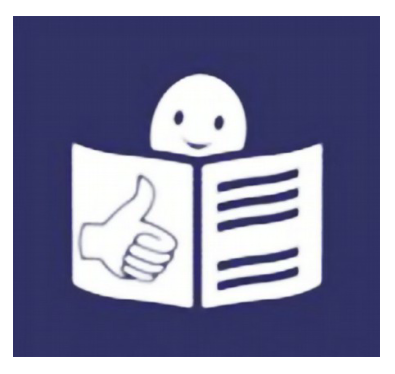 Wydział Nauk Medycznych i Nauk o Zdrowiu ma swoją siedzibę w budynku przy ulicy B. Prusa 14 w Siedlcach.Dziekanem Wydziału jest dr hab. n. med. Jakub Radziszewski, profesor uczelni.Wydział Nauk Humanistycznych kształci studentów na pięciu kierunkach studiów:Dietetyka – studia I i II stopniaKosmetologia – studia I stopnia,Lekarski – studia jednolite magisterskie,Pielęgniarstwo – studia I i II stopnia,Ratownictwo medyczne – studia I stopnia,Turystyka i rekreacja – studia I i II stopnia.Na Wydziale Nauk Medycznych i Nauk o Zdrowiu działają następujące koła naukowe:Koło Naukowe Dietetyków,Koło Naukowe Turystyki i Rekreacji,Koło Naukowe Ratownictwa MedycznegoKoło Kosmetologii EstetycznejKoło Naukowe PielęgniarstwaŻeby załatwić sprawę w Dziekanacie Wydziału można:napisać pismo i wysłać na adres: Wydział Nauk Medycznych i Nauk o Zdrowiu, Dziekanat, ul. B. Prusa 14, 08-110 Siedlcenapisać wiadomość i wysłać na adres: wnmz@uph.edu.plzadzwonić pod numer telefonu: 25 643 13 25przyjść do Dziekanatu i spotkać się z pracownikiem w godzinach: 
poniedziałek, wtorek, środa, piątek: 10.00 - 14.00
